About Christ Fellowship ChurchOur Mission: We exist to make disciples of Christ who love God and love their neighbor.Our Vision: To see the gospel spread into every corner of our lives and every corner of the globe.As we gather each Sunday, our desire is to engage with the living God in authentic worship, giving him the praise he deserves, as we read, sing, pray, preach, and sit under the truth of God’s Word and respond in obedience. We look to give ourselves to bold prayer, to spend ourselves and our resources through joyful giving, and to create a culture of gracious hospitality among a diversely unified people.As we scatter each week, we commit to give ourselves to one another in sanctifying community, to the lost through faithful evangelism in our spheres of influence, and to the suffering around us with Christ-like compassion, all in hopes of multiplying the witness of Christ in our city and around the world. CFC Kids: As a congregation, we are deeply committed to next-generation discipleship. This church wants to come alongside parents as they raise their children in the Lord. To help toward that end on Sundays, we offer CFC Kids for children from birth through fifth grade. We offer CFC Kids throughout the entire length of the service for children pre-school and younger. Kids in kindergarten through fifth grade will attend the first part of the worship service and then exit for age-appropriate lessons during the sermon. Of course, you may keep your children with you throughout worship, if you like. If you have any questions about CFC Kids, please email Sarah Beth Shepard at sb@cfcbirmingham.org.				11/5/23What’s Happening at Christ Fellowship…Prayer Meeting & Kids Equip TonightAll are invited to join us for a prayer meeting and fellowship meal this Sunday, November 5th with dinner starting at 4:45pm. No adult Equip classes will meet, as all adults will attend the prayer meeting. But we will teach all of our kids Equip classes. Dinner is free and will be Maya Mexican, so plan accordingly! Kids classes and the prayer meeting will begin at 5:35pm and will conclude at 6:25pm.Membership Matters Class – Tomorrow at 6:00pmIf you are interested in becoming a member at CFC, we are planning to hold a Membership Matters class on Monday, November 6 at 6:00pm. Attending this class is an important part of the process of becoming a member of Christ Fellowship Church. If you are interested in attending, please sign up at cfcbirmingham.org/membership-matters, or email Nick Murray at nmurray@cfcbirmingham.org with any questions.College Lunch – Today after ChurchWe will have a free lunch for all college students following the service on November 5th. Reach out to Jared Jones at jjones@cfcbirmingham.org for details or if you have any questions!Kids Camp – July 16-19, 2024Calling all 3rd-5th grade families! We are planning to be back at Shocco Springs this summer for camp, July 16-19. Our own Nick Murray will be the camp pastor and we will spend time in worship, Bible study, recreation, and amazing free time options. We can't wait! Registration is open to CFC families now at on the Church Center app. In December we will open up sign ups to friends of CFC kids just to make sure we have enough spots for CFC members' children first. At the same link you can let us know if you are interested and available to chaperone.Youth Winter Retreat – February 16-18This upcoming February our youth will embark on our first ever winter retreat! During the trip we will consider the implications of God making us new from Ephesians 2. The cost is $175 and that includes transportation and all meals. If you plan to register more than one student, please reach out to Keri or Billy for a discount code. You can register for Winter Retreat on the Church Center app.Men's Preaching Opportunity at Brother Bryan MissionCFC partners with an excellent recovery ministry in downtown Birmingham, Brother Bryan Mission. Members of CFC preach their chapel service every Monday at 6:30pm, and we are in need of more men willing to preach. This is an excellent opportunity to grow in teaching God's Word, while helping men in need. Direct any questions to Billy at bshepard@cfcbirmingham.org.ABCH Christmas GiftsEach year, we have the opportunity to support children and moms who are in the care of one of our local partners, the Alabama Baptist Children's Home, by providing Christmas gifts for children who are in care. You can sign up to provide gifts at cfcbirmingham.org/abch. Gifts need to be unwrapped, with a post-it note or sticker with the recipient's name somewhere on the gift, and brought to church and dropped off at the table next to the entrance any Sunday morning from now until December 3rd. There are many gifts to be bought, which means ample opportunities for many of us to be involved! If you have questions, you can email Billy Shepard at bshepard@cfcbirmingham.org.Sunday, November 5, 2023Pre-Service Music (*please remain seated)“His Mercy Is More”	  Boswell & PapaWelcome	Bart BoxTime of Silent ReflectionCall to Worship  	1I will sing of the steadfast love of the LORD, forever;with my mouth I will make known your faithfulness to all   generations.2For I said, “Steadfast love will be built up forever;	in the heavens you will establish your faithfulness.”3You have said, “I have made a covenant with my chosen one;	I have sworn to David my servant:4‘I will establish your offspring forever,	and build your throne for all generations.’” 5Let the heavens praise your wonders, O LORD,	your faithfulness in the assembly of the holy ones!6For who in the skies can be compared to the LORD?	Who among the heavenly beings is like the LORD,7a God greatly to be feared in the council of the holy ones,	and awesome above all who are around him?8O LORD God of hosts,	who is mighty as you are, O LORD,	with your faithfulness all around you? (Psalm 89:1-8)Prayer of Invocation & AdorationGod’s Greeting & Mutual Greetings  1Now the tax collectors and sinners were all drawing near to hear him. 2And the Pharisees and the scribes grumbled, saying, “This man receives sinners and eats with them.” (Luke 15:1-2)“10,000 Reasons (Bless the Lord)”	Myrin & Redman“All Glory Be to Christ”	  KensruePublic Reading of Scripture – Genesis 2:18-25	Prayer of Confession & Assurance of Pardon	Nick Murray 4Let marriage be held in honor among all, and let the marriage bed be undefiled, for God will judge the sexually immoral and adulterous. (Hebrews 13:4)9Or do you not know that the unrighteous will not inherit the kingdom of God? Do not be deceived: neither the sexually immoral, nor idolaters, nor adulterers, nor men who practice homosexuality, 10nor thieves, nor the greedy, nor drunkards, nor revilers, nor swindlers will inherit the kingdom of God. 11And such were some of you. But you were washed, you were sanctified, you were justified in the name of the Lord Jesus Christ and by the Spirit of our God. (1 Corinthians 6:9-11)The Apostles’ Creed	I believe in God, the Father Almighty,	Maker of heaven and earth.I believe in Jesus Christ, his only Son, our Lord,who was conceived by the Holy Spirit,born of the virgin Mary,
suffered under Pontius Pilate,was crucified, dead, and buried.He descended to the dead.On the third day he rose again from the dead.He ascended into heaven,
and is seated at the right hand of God the Father Almighty.From there he shall come to judge the living and the dead.I believe in the Holy Spirit,the holy catholic* church,the communion of saints,the forgiveness of sins,the resurrection of the body,and the life everlasting. Amen.[*that is the true Christian church of all times and all places]“Great Is Thy Faithfulness”	Chisholm, Runyan, & Piper“Is He Worthy?”	Peterson & ShivePrayer for Illumination 	Will Mitchell Reading of the Preaching Passage	Preaching of God’s Word	Bart Box “The Book of Malachi: “Guarding Marriage”Malachi 2:10-16The Lord’s Supper “We Will Feast in the House of Zion”	McCrackenOffering9For you know the grace of our Lord Jesus Christ, that though he was rich, yet for your sake he became poor, so that you by his poverty might become rich. (2 Corinthians 8:9)7Each one must give as he has decided in his heart, not reluctantly or under compulsion, for God loves a cheerful giver. 8And God is able to make all grace abound to you, so that having all sufficiency in all things at all times, you may abound in every good work. (2 Corinthians 9:7-8)Prayer of Intercession	Brian G. The Lord’s PrayerOur Father in heaven,	hallowed be your name.Your kingdom come,	your will be done,		on earth as it is in heaven.Give us this day our daily bread,	and forgive us our debts,		as we also have forgiven our debtors.And lead us not into temptation,	but deliver us from evil. For yours is the kingdom 	and the power and the glory, forever. Amen.Benediction    1Then I saw a new heaven and a new earth, for the first heaven and the first earth had passed away, and the sea was no more. 2And I saw the holy city, new Jerusalem, coming down out of heaven from God, prepared as a bride adorned for her husband. 3And I heard a loud voice from the throne saying, “Behold, the dwelling place of God is with man. He will dwell with them, and they will be his people, and God himself will be with them as their God. 4He will wipe away every tear from their eyes, and death shall be no more, neither shall there be mourning, nor crying, nor pain anymore, for the former things have passed away.” (Revelation 21:1-4)“Doxology”			Bourgeois & KenWe are pleased that you have joined us for worship this morning. Visitors and members alike are encouraged to fellowship with one another after the service. If you would like to speak with a pastor about a need in your life or for prayer, one will be available at the front of the room.Additional Explanatory Notes of Worship Elements† The Lord’s SupperWe celebrate the Lord’s Supper every Lord’s Day as part of our worship and witness. The Lord’s Supper is an occasion for believers in Christ to be reminded of Jesus’ death in our place, to be strengthened by the promise of His coming, and to be renewed toward God and one another. All who have identified with Christ in baptism and who are in good standing with a local church that preaches the gospel are welcome at the Table.This Week We’re Praying…For Our Church For those in our church who are married, that husbands and wives would love and serve one another with sacrificial joy and patience, that the faithfulness of Christ would mark the marriages of Christ Fellowship Church, that the marriages of CFC members would display the beauty of Christ’s love to a world that is skeptical of God’s good design and intentions in marriage, and that those who are not married would honor God with their view of and posture toward marriage.For Our CityFor The Church at Brook Hills, pastor Matt Mason, their elders, staff, and congregation.For Our NationFor our nation, for a recovery of the importance of the institution of marriage for the sake of human flourishing for all in our society, for an increase in whole and healthy family units across our country, that Christians and churches would lead the way in modeling family stability in their communities, and that churches would be places of healing for those wounded in marriage. For Our WorldFor Cornerstone Church in China: for the church to persevere in a challenging environment; for leaders to faithfully serve the body; and for all members to be bold in their witness to neighbors, co-workers, family members, and others in need throughout the country.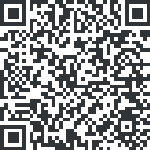 